МУНИЦИПАЛЬНОЕ АВТОНОМНОЕ ДОШКОЛЬНОЕ ОБРАЗОВАТЕЛЬНОЕ УЧРЕЖДЕНИЕ
«ДЕТСКИЙ САД №11 ОБЩЕРАЗВИВАЮЩЕГО ВИДА С ПРИОРИТЕТНЫМ ОСУЩЕСТВЛЕНИЕМ ДЕЯТЕЛЬНОСТИ ПО СОЦИАЛЬНО-ЛИЧНОСТНОМУ НАПРАВЛЕНИЮ РАЗВИТИЯ ДЕТЕЙ»









Творческий проект «В гостях у Снегурочки» для детей 5-6 лет



















                                           Воспитатели: Селивёрстова Марина Андреевна                        Пушкина Наталья Валерьевнаг. Заречный, 2020Актуальность:Как сделать образ Снегурочки для детей значимым и волшебным? Как создать атмосферу сказочности и чуда для детей? Совместно с детьми мы решили отправиться в гости к внучке Деда Мороза – Снегурочке, в ледяной терем, чтобы увидеть её трудолюбивых помощников и окунуться в предновогоднюю суету.
Цель:Дать представления детям о сказочной девочке, внучке Деда Мороза Снегурочке и её помощниках.
Задачи:
Учить детей передавать образ Снегурочки.
Учить передавать форму частей, их относительную величину, расположение по отношению друг к другу.
Развивать мелкую моторику рук, воображения, творческие способности.
Развивать умение анализировать и оценивать свою работу.
Воспитывать навыки коллективной работы,
Стремление добиваться лучшего результата, подводить к выразительному изображения персонажа сказок.Ожидаемые результаты:обогащение знаний детей о сказочном персонаже Снегурочке.Участники проекта: дети старшей группы; родители; воспитатели.
Презентация проекта: новогоднее украшение группы.Длительность проекта – 1 месяц.Модель трёх вопросовМодель реализации проектаПриложение 1Лепка «Девочка-Снегурочка»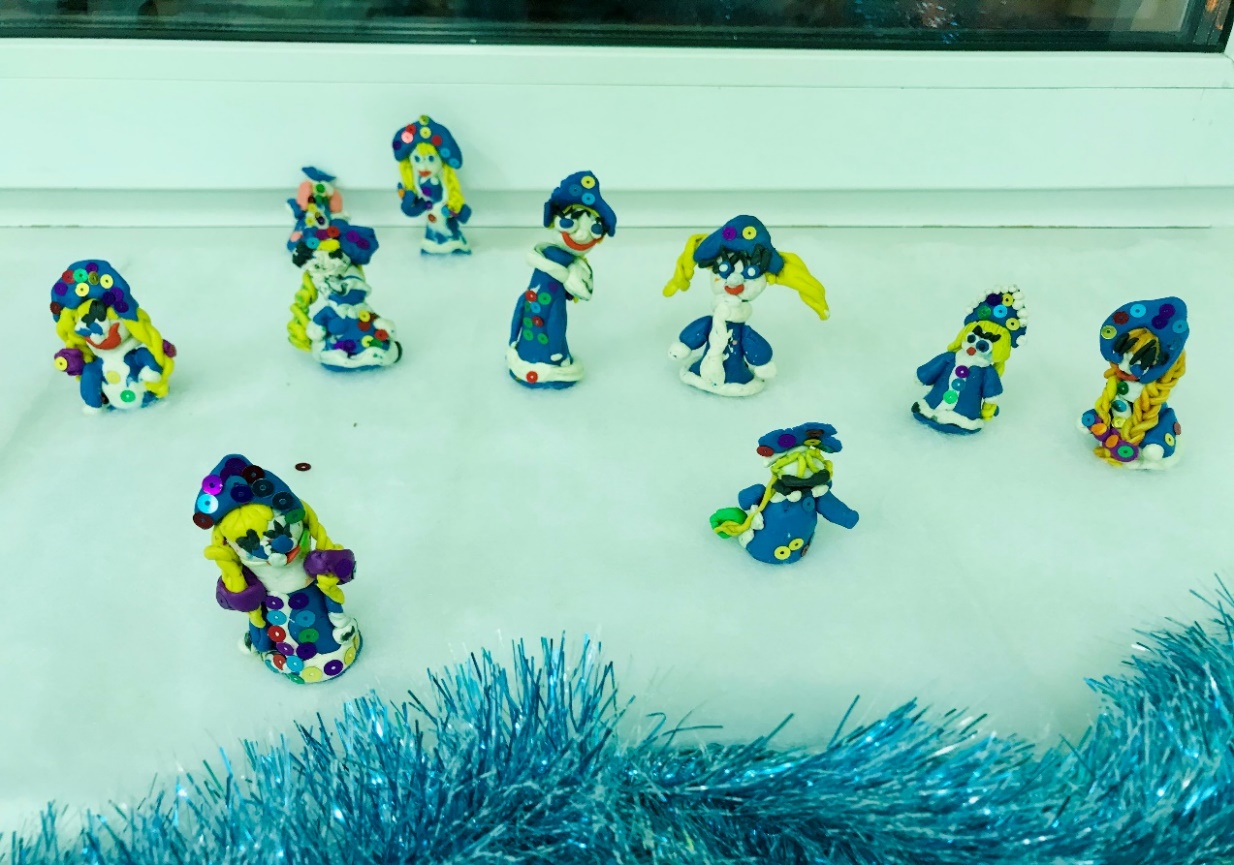 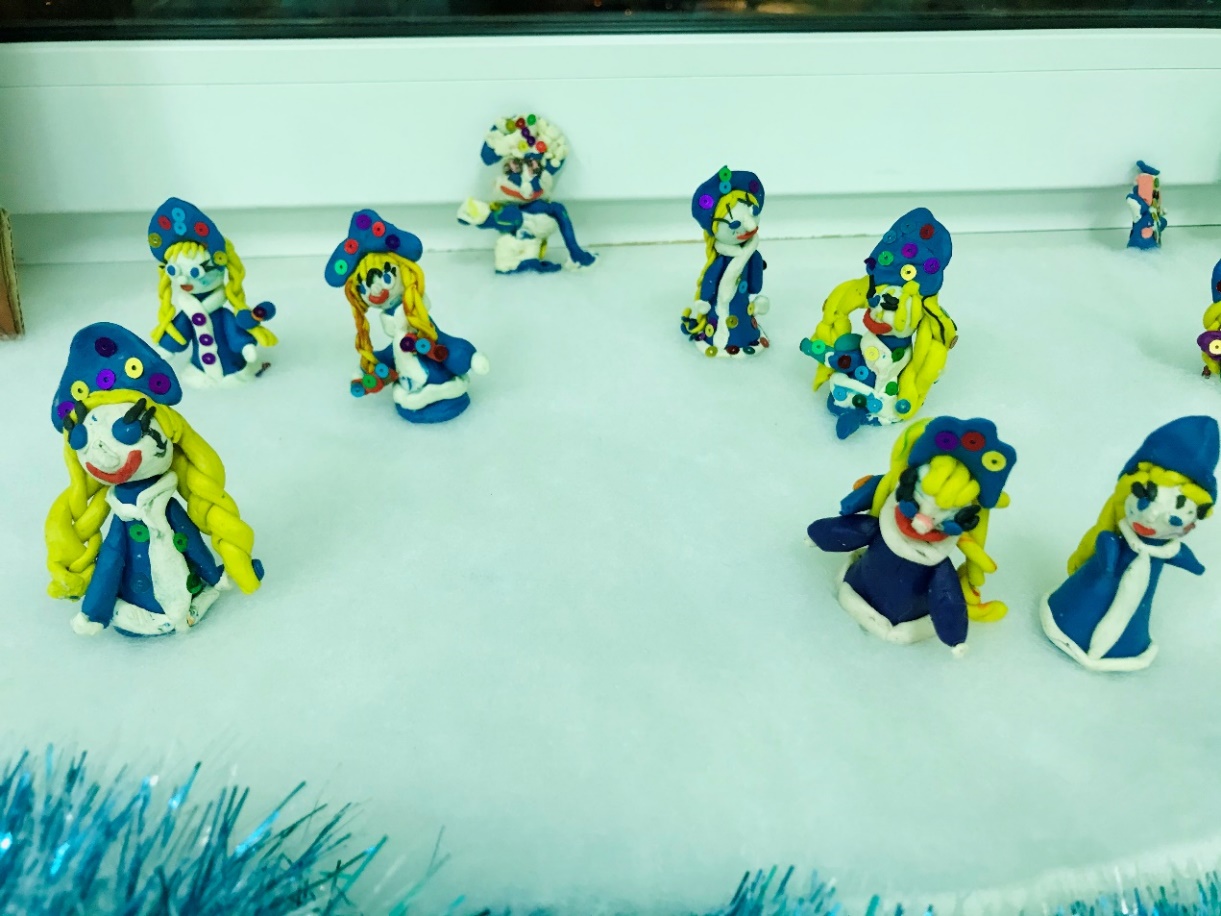 Приложение 2Мастер-класс в онлайн-формате «Снегурочка своими руками»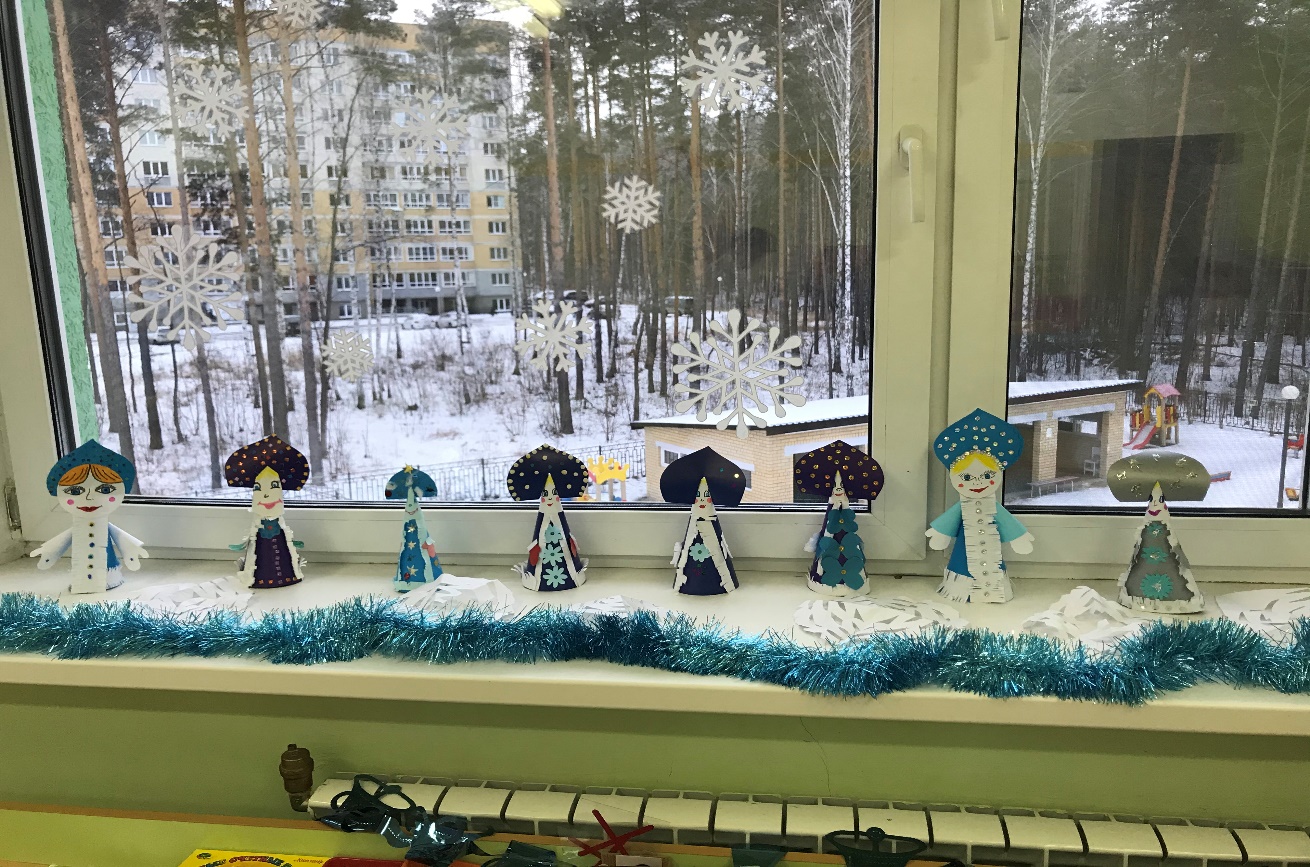 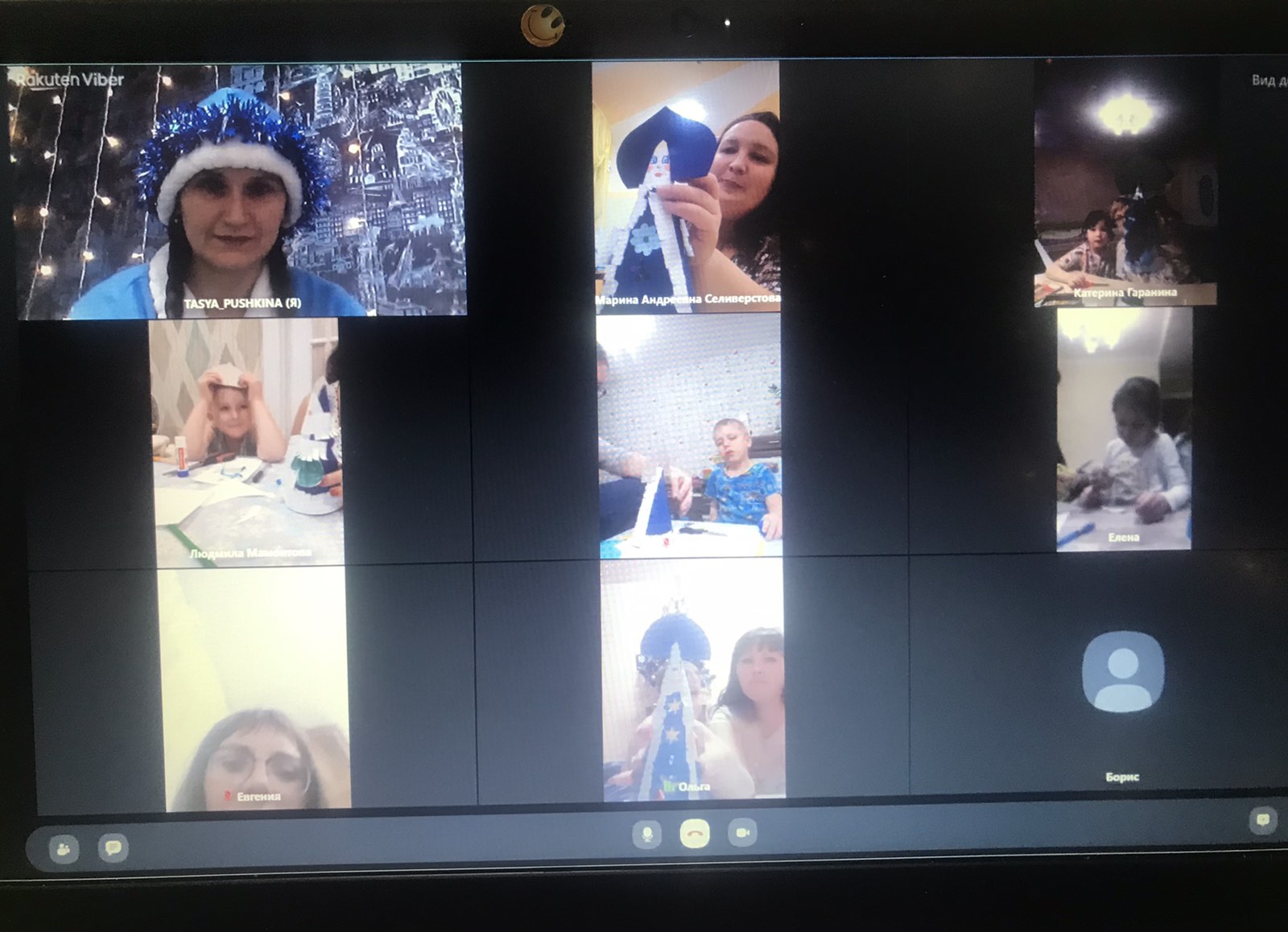 Приложение 3Интерактивная экскурсия в г. Кострому на родину Снегурочки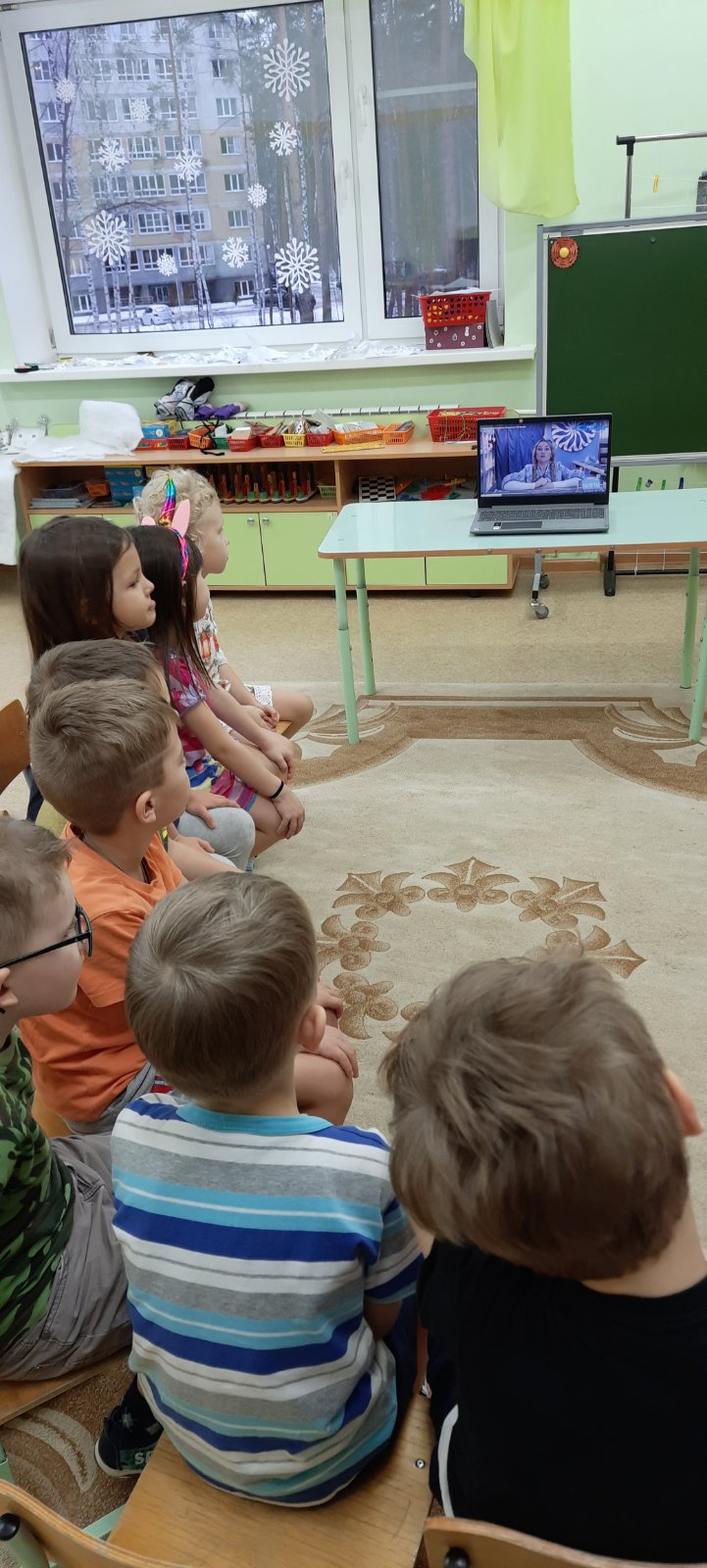 Приложение 4Рисование гуашью «Снегурочка – внучка Деда Мороза»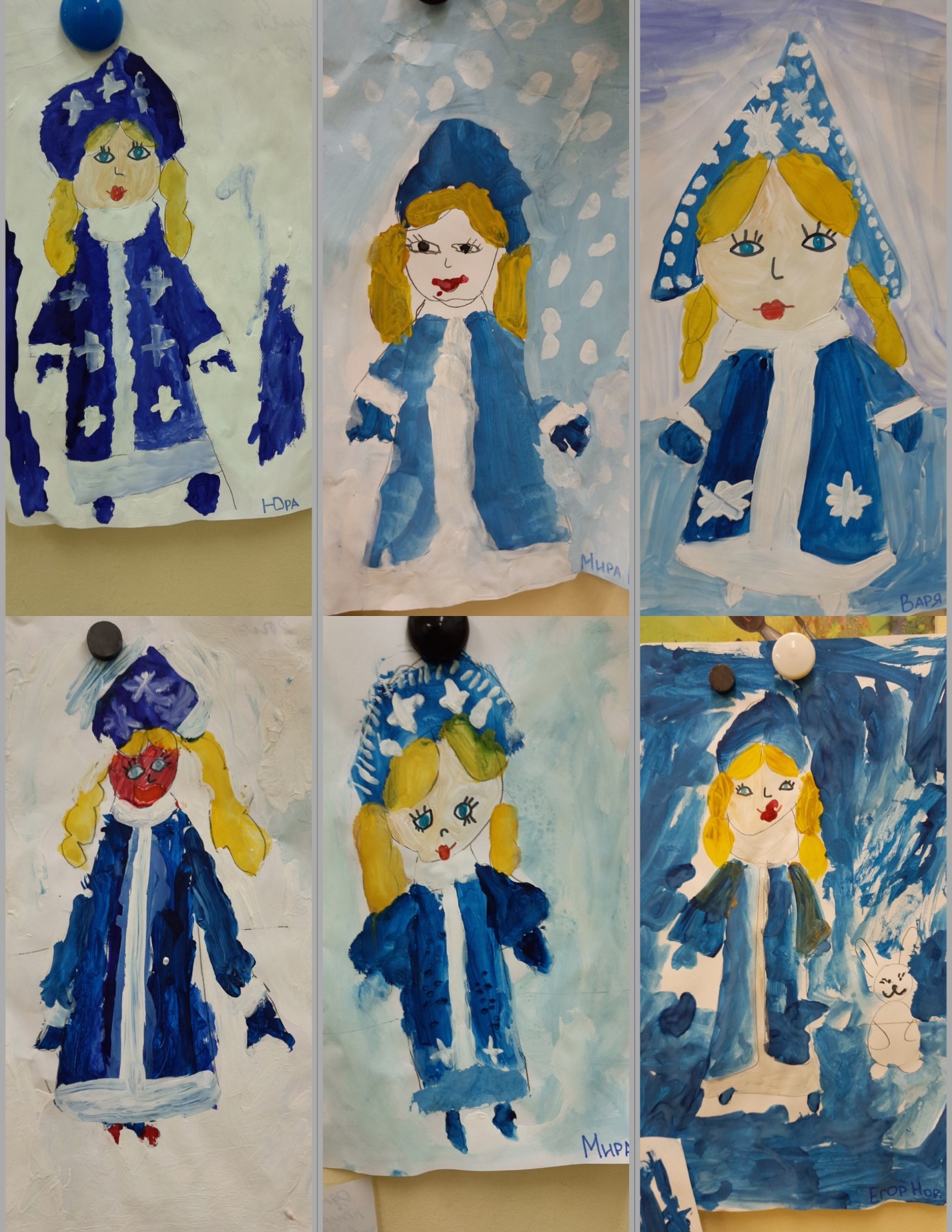 Приложение 5Заучивание стихотворения «Снегурочка»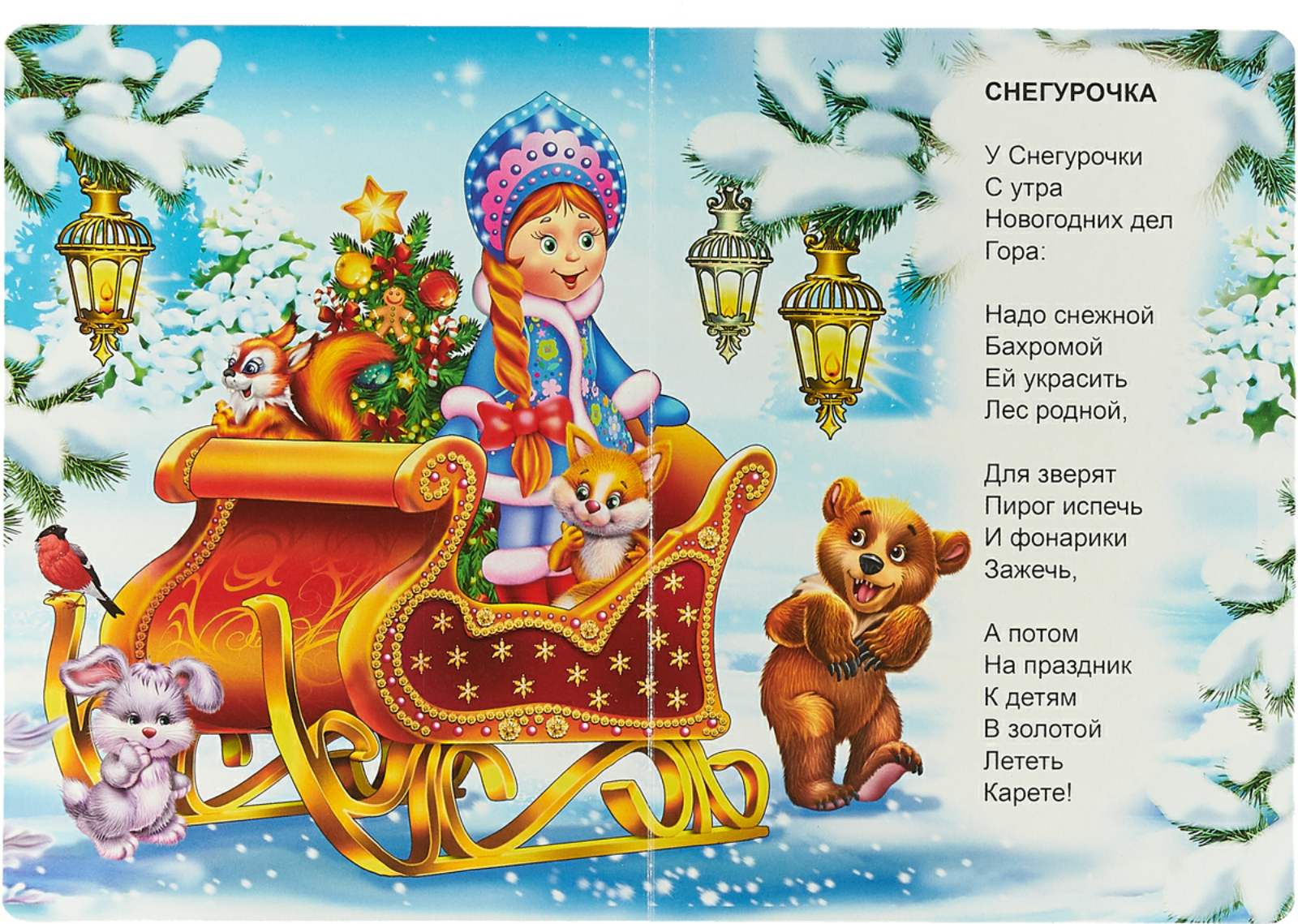 Приложение 6Просмотр мультфильма по мотивам русской народной сказки «Снегурочка»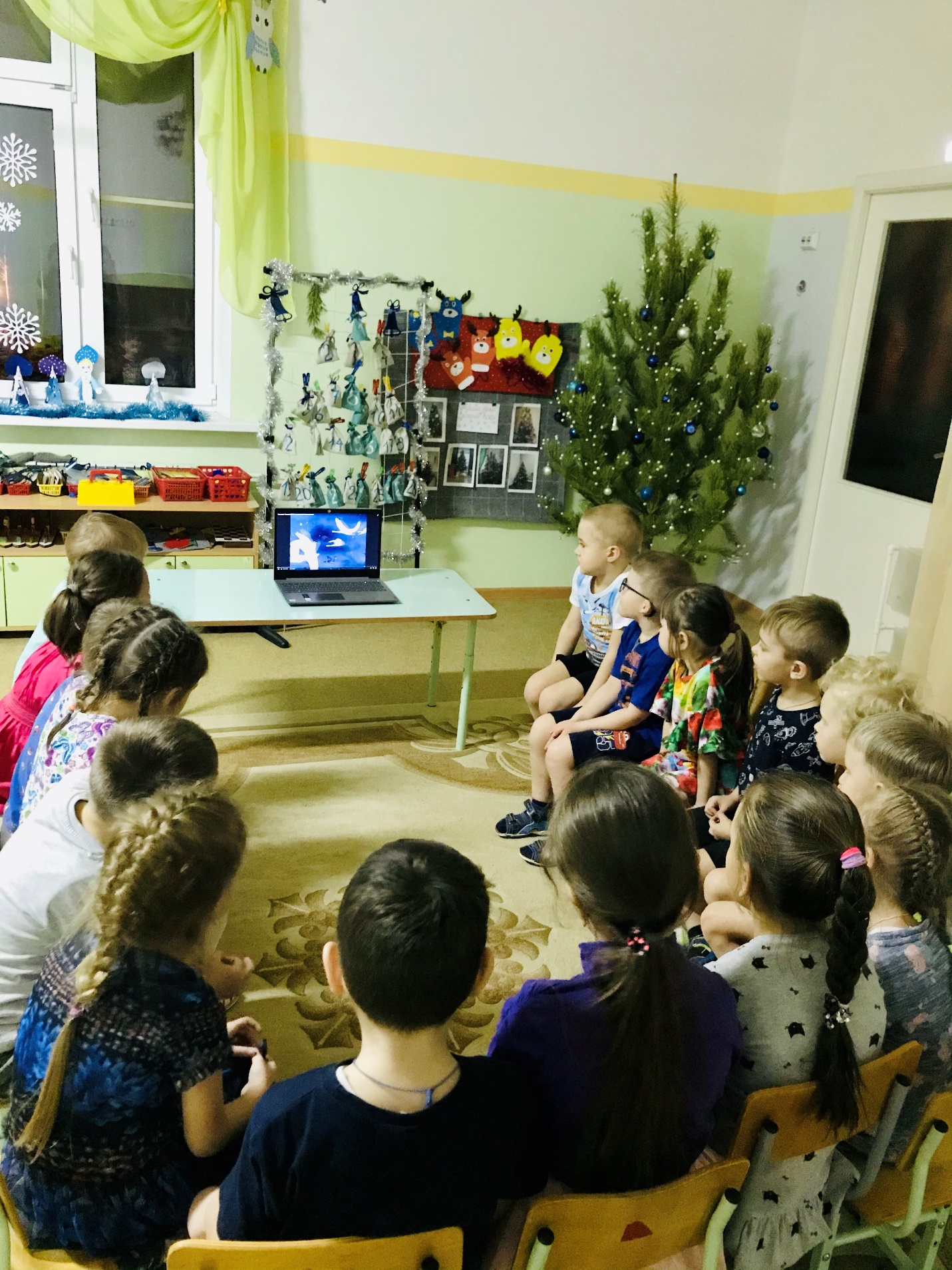 Приложение 7Сюжетно-ролевая игра «В гостях у Снегурочки»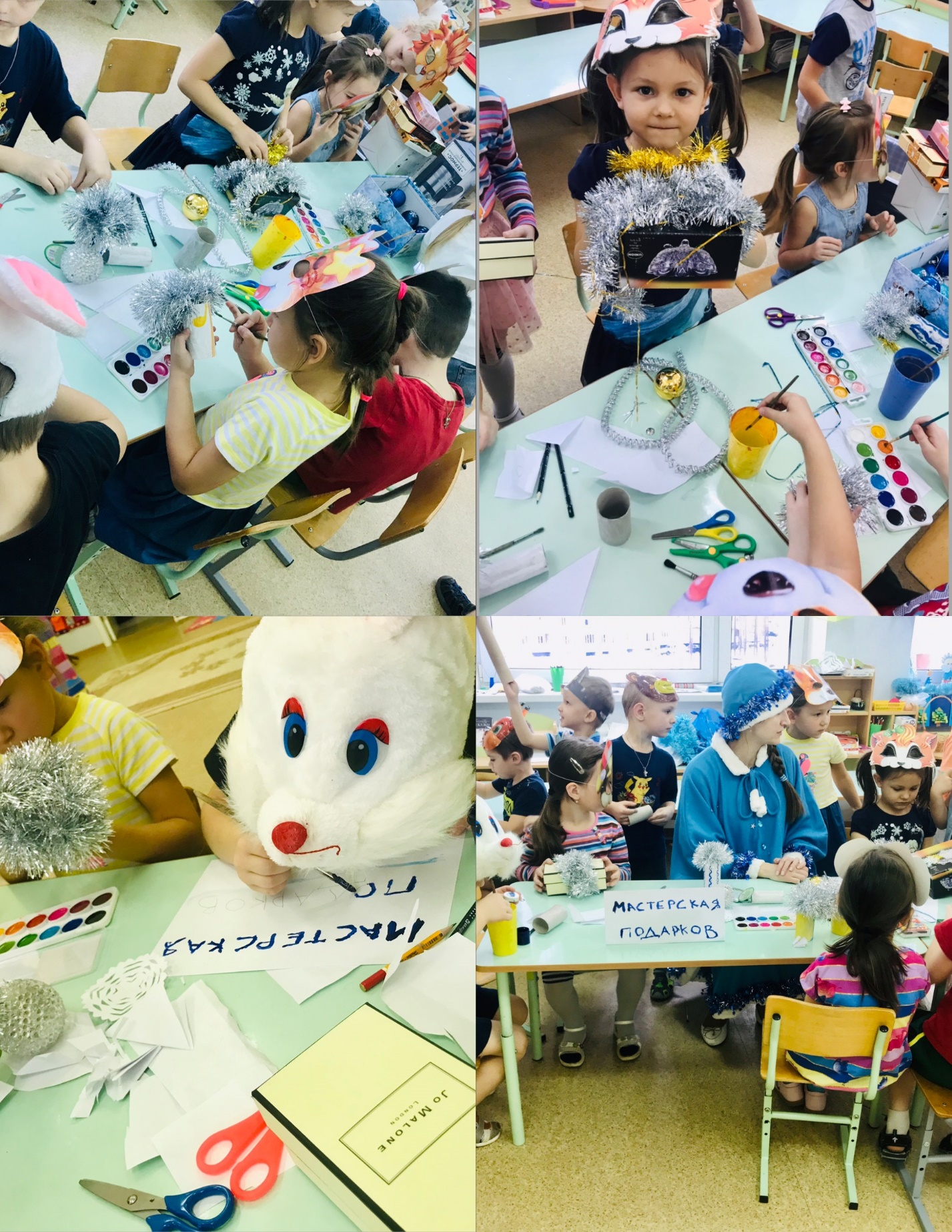 Приложение 8Изготовление игровой зоны «В гостях у Снегурочки»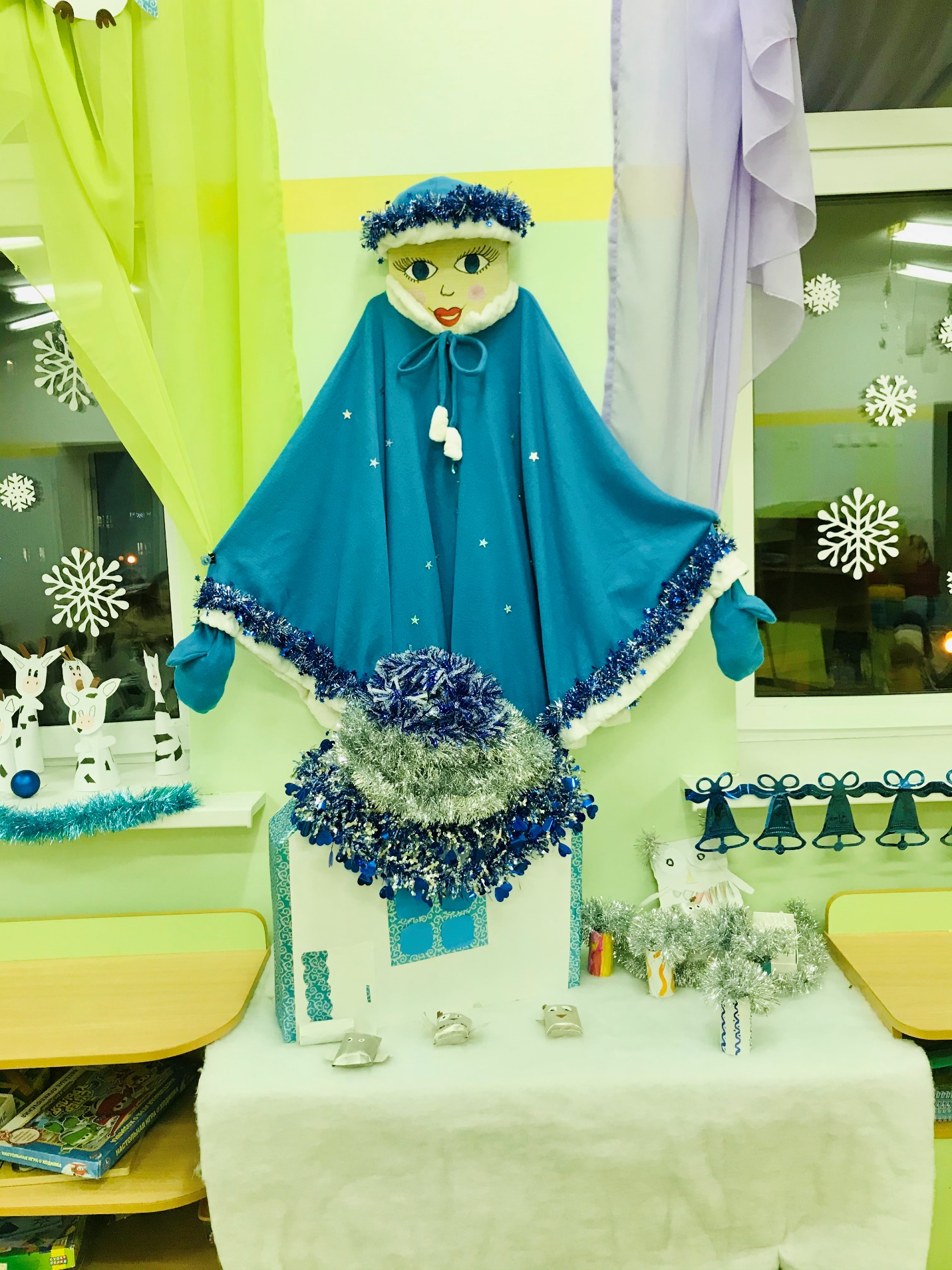 Приложение 9Прослушивание оперы Н.А.Римского-Корсакого «Снегурочка»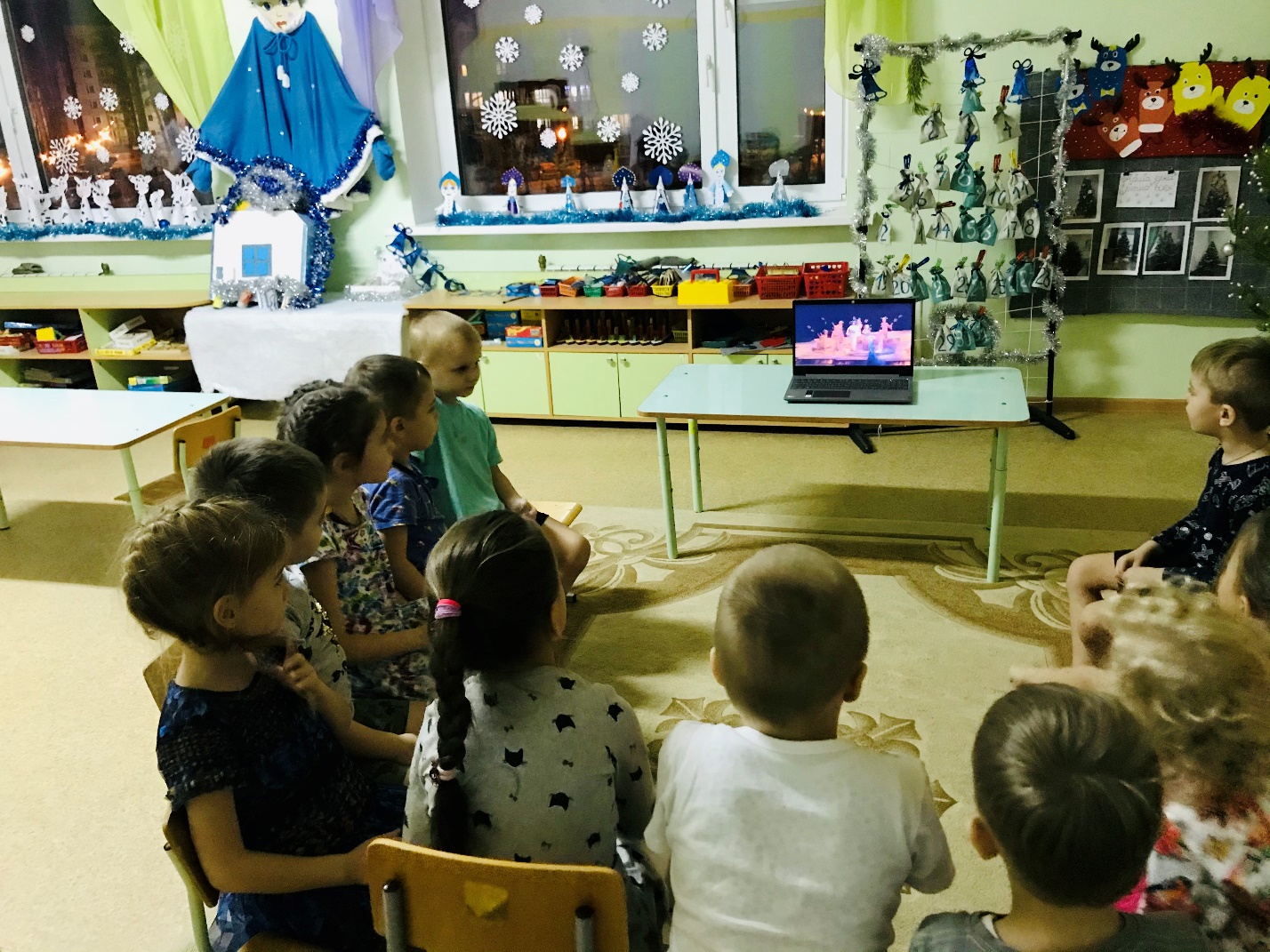 Приложение 10Детско-родительская выставка «Волшебница Снегурочка»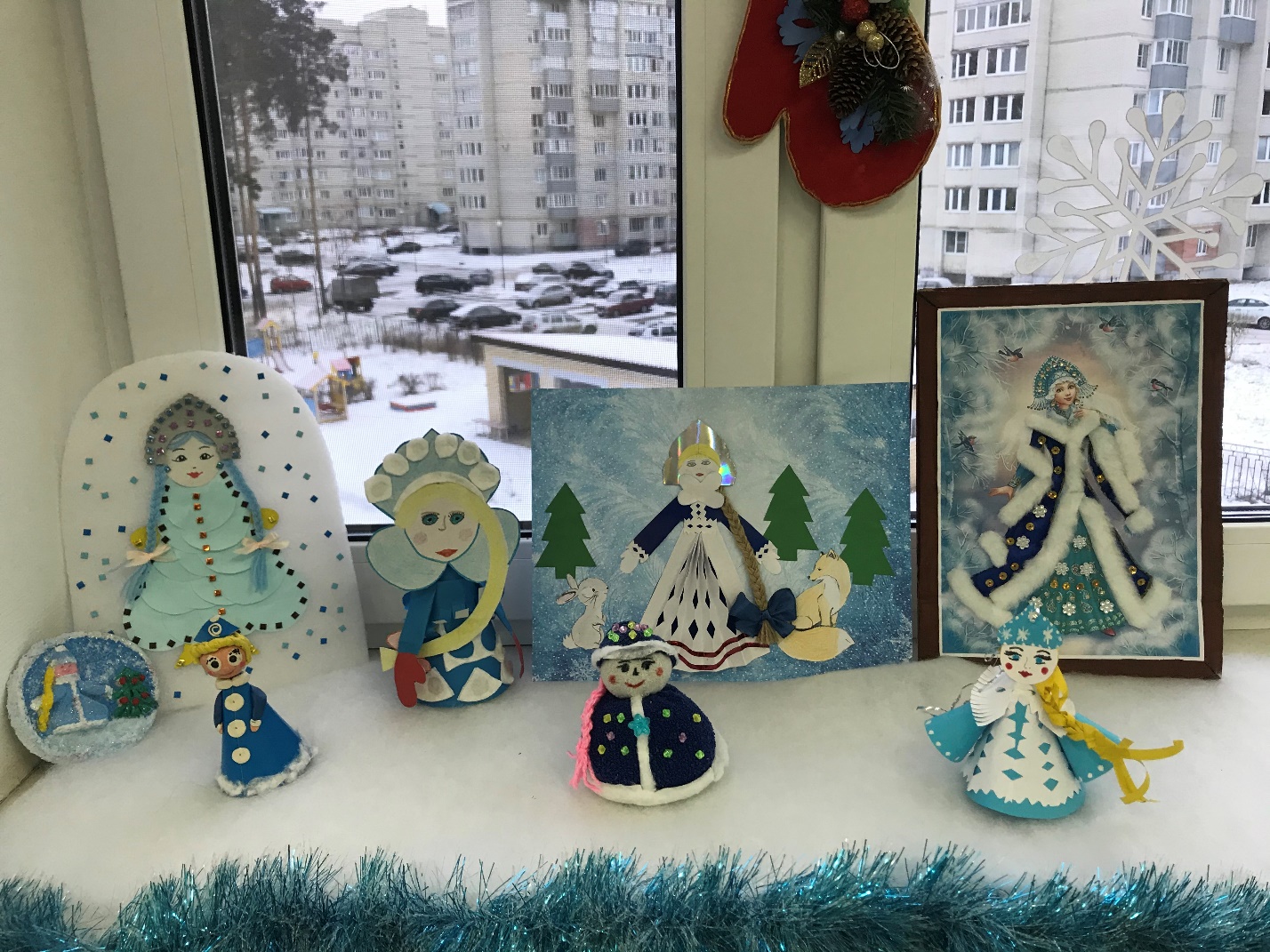 Приложение 11Мастер-класс от мамы Светланы Алексеевны «Изготовление символа года – бычка»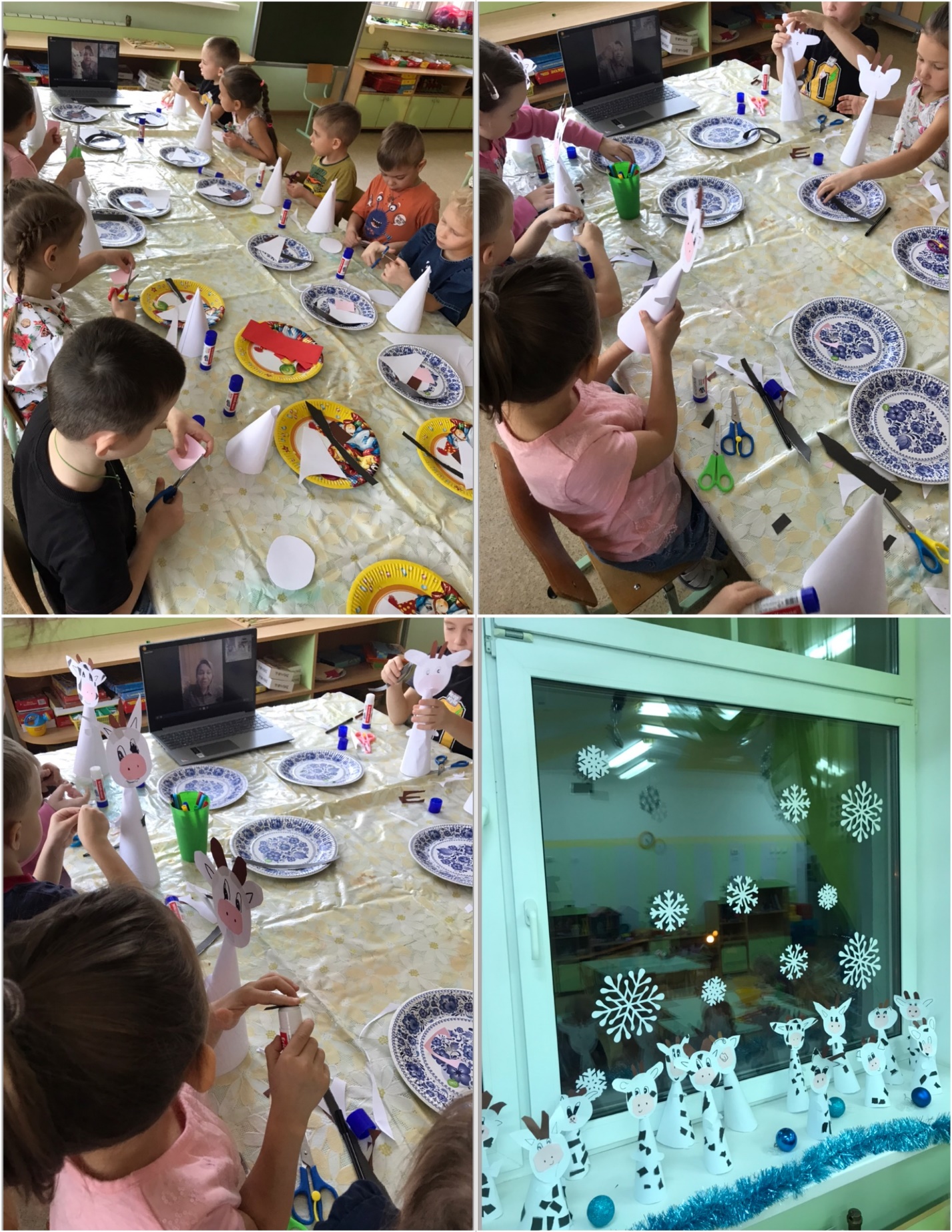 Приложение 12Конструирование из бросового материала «Сова – большая голова» 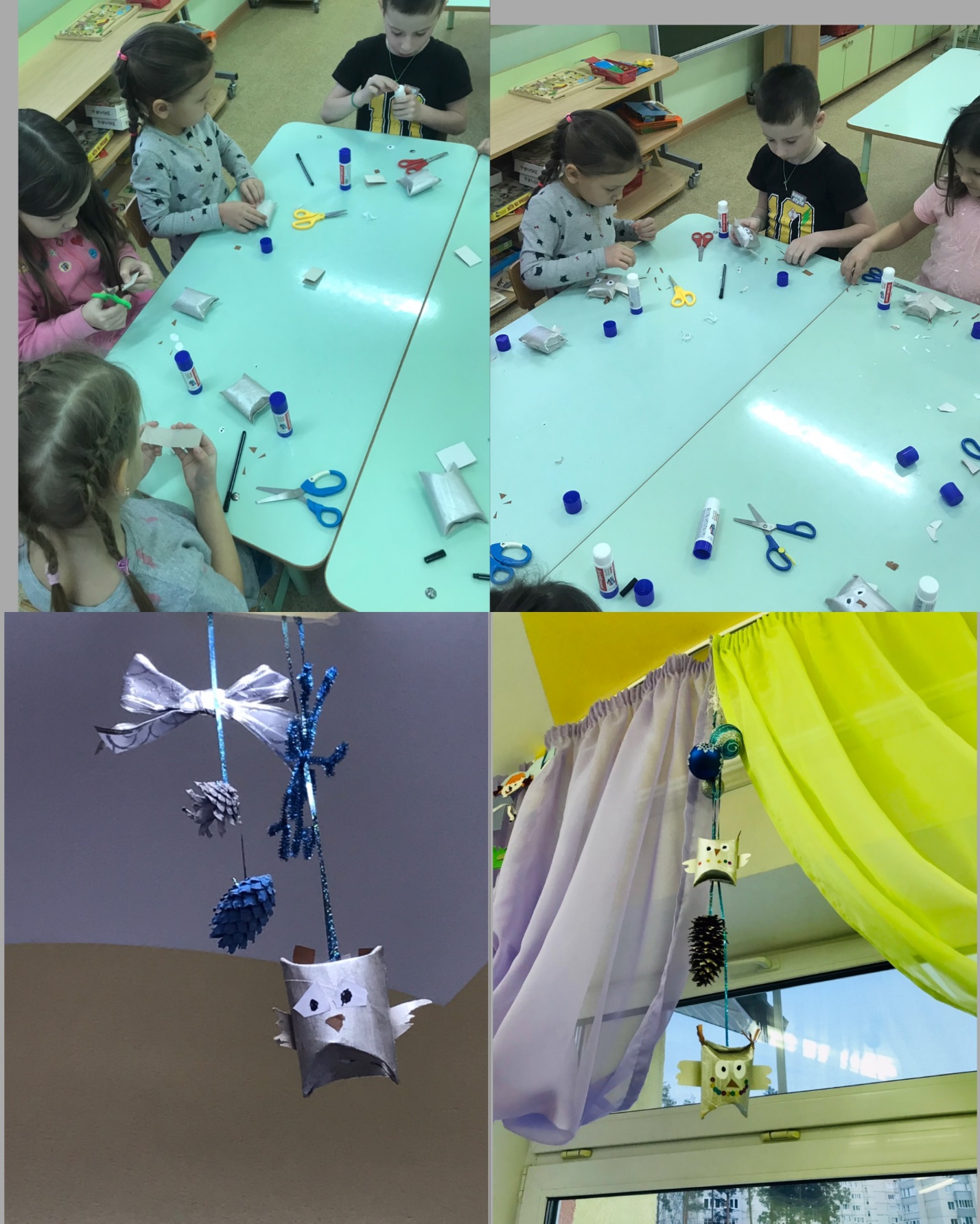 Приложение 13Конструирование из бумаги «Лесные животные»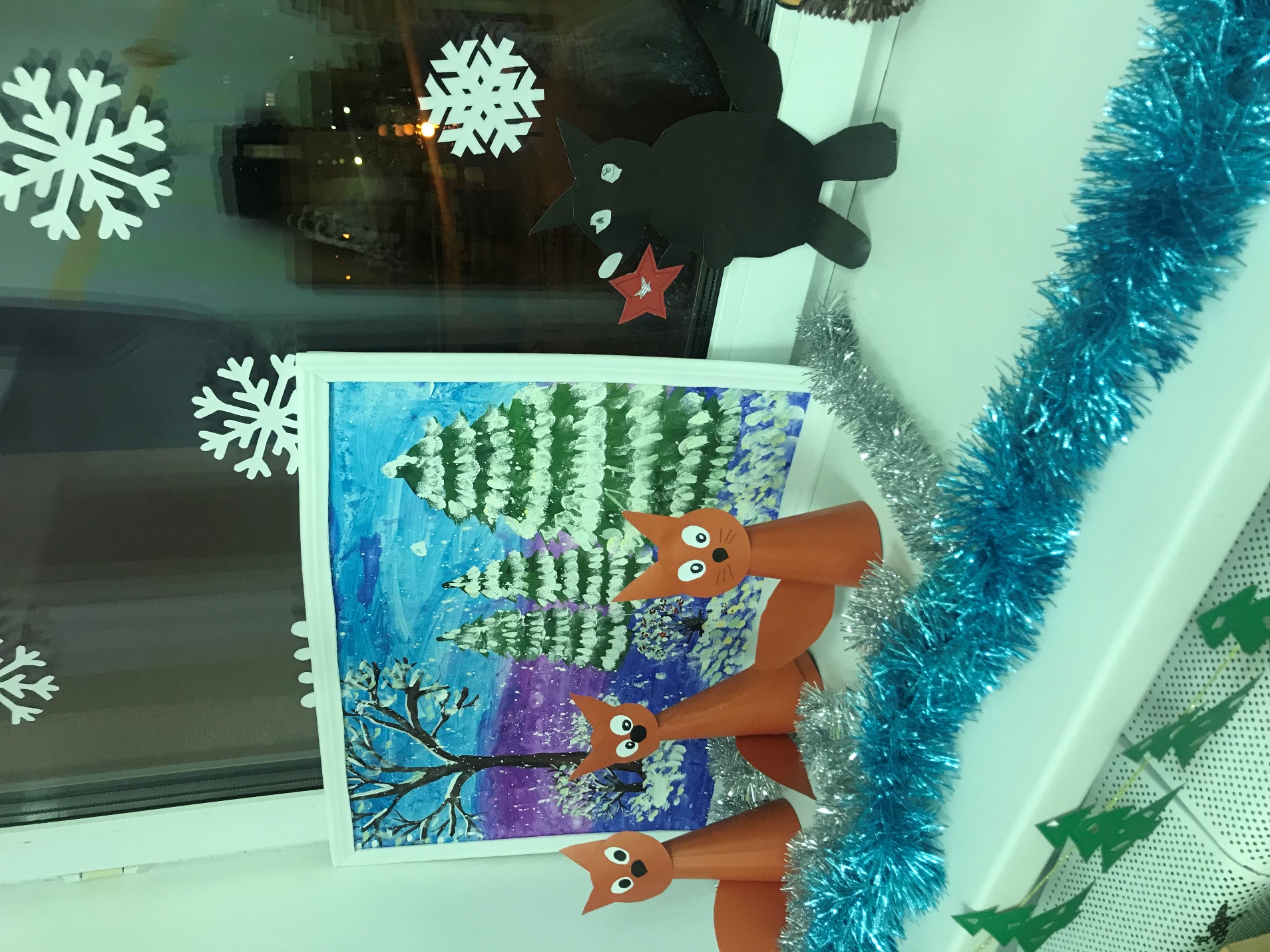 Что дети знают?Что Снегурочка - внучка Деда Мороза, она живет в лесу, вместе с дедушкой доставляет подарки.Что дети хотят узнать?Как появилась Снегурочка? Где она живет? Что она делает в Новый год? Кто ей помогает? Как она спит?Что им для этого нужно?Рассматривание иллюстраций и энциклопедий, чтение худ.литературы, беседы, экскурсии в онлайн режиме, украшение группы, изготовление поделок.Образовательная областьСодержаниеПознавательное развитиеИнтерактивная экскурсия в г. Кострому на родину Снегурочки. Просмотр сказки «Снегурочка». Проведение викторины «В сказочном лесу».Социально-коммуникативное развитиеСюжетно-ролевая игра «В гостях у Снегурочки».Речевое развитиеЗаучивание стихотворения «Снегурочка»Художественно-эстетическое развитиеПрослушивание оперы Н.А.Римского-Корсакого «Снегурочка»онлайн мастер-класс «Снегурочка своими руками» лепка «Девочка-Снегурочка» мастер-класс от мамы Светланы Алексеевны «Изготовление символа года – бычка» конструирование из бросового материала «Сова – большая голова» конструирование из бумаги «Лесные животные» изготовление игровой зоны – «В гостях у Снегурочки» Рисование гуашью «Снегурочка – внучка Деда Мороза»Детско-родительская выставка «Волшебница Снегурочка»Физическое развитиеПодвижные игры «Заморожу», «Морозко», «Хитрая лиса», «Передай быстрее снежок», «Совушка»